Stand: Juni 2022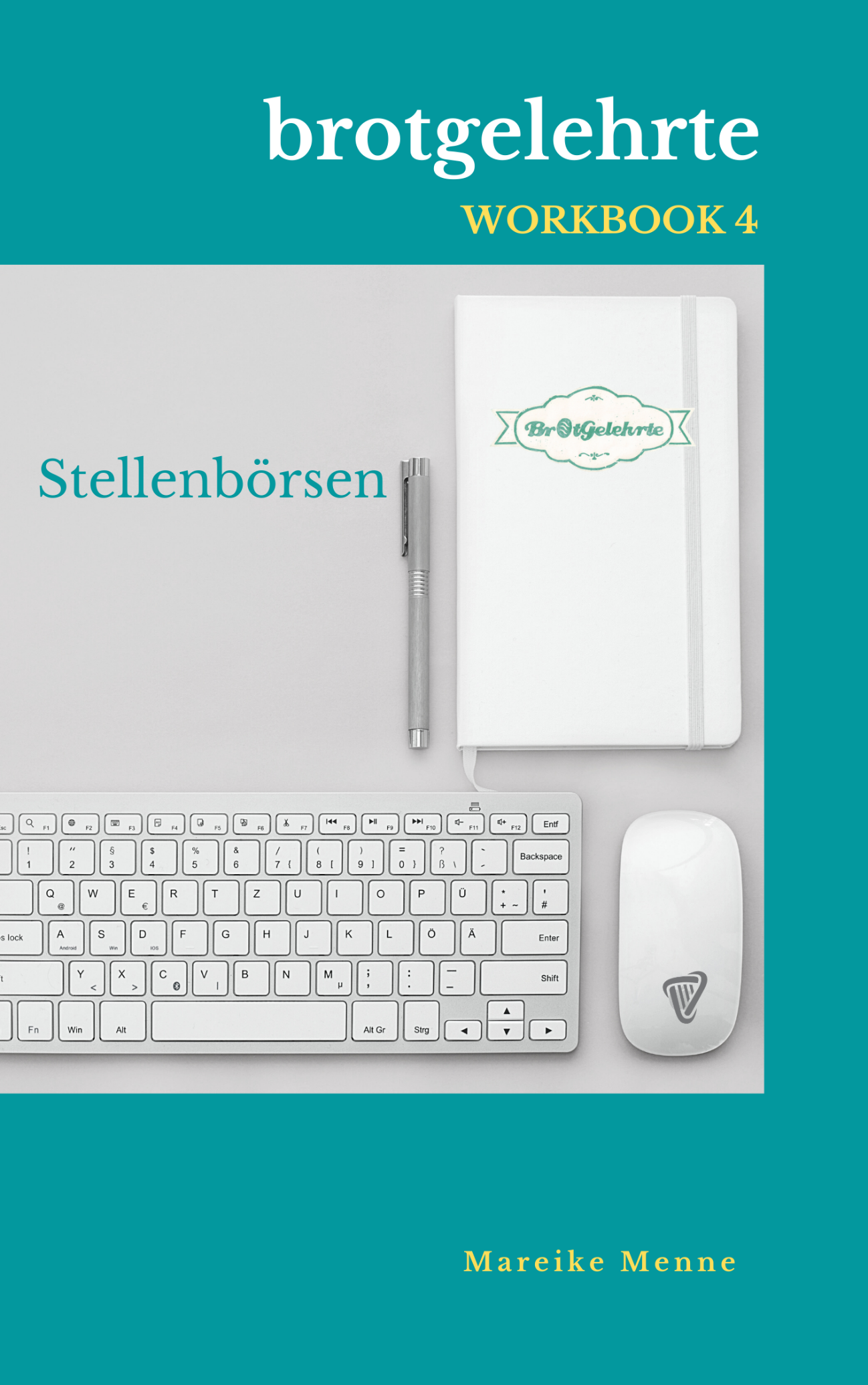 Herzlich Willkommen in diesen Workbook!Du bist auf Stellensuche oder möchtest die Augen offen halten, um zu wissen, was sich auf dem Arbeitsmarkt für Kultur- und Geisteswissenschaftler*innen tut? Dann findest Du hier mehr als 300 Links, die Dir weiterhelfen – teils mit aktuellen Stellenausschreibungen, teils auch mit eigenen Karriereseiten, Bewerbungspools oder der Möglichkeit, Ausschreibungen als Feed zu abonnieren.Die Liste ist auf alle Qualifikationsstufen hin ausgelegt – vom Praktikum bzw. der studentischen Tätigkeit bis hin zur Professur und zu Leitungsfunktionen. Insofern kann sie Dich, laufend aktualisiert natürlich, auf Deiner Laufbahn begleiten.Die Liste ist alphabetisch nach Schlagwörtern sortiert, um Dir eine erste Orientierung zu geben. Darum empfehle ich, erstmal die gesamte Liste zu überfliegen und zu notieren, welche Bereiche Dich am meisten interessieren.Auf den zweiten Blick lohnt eine Vertiefung. Denn auch z.B. Bibliotheken können Stellen für PR oder Fundraising ausschreiben, oder kirchliche Träger suchen nach wissenschaftlichen Mitarbeiterinnen usw. Darum kannst Du nach der ersten Runde ein wenig über die erste Auswahl hinaus schauen und suchen. Nach diesen klärenden Durchgängen kann die gezielte Suche für Dich selbst einsetzen. Nun hast Du einen ersten Überblick über potenzielle Arbeitgeber, Ausschreibepraktiken und vor allem auch die Tätigkeitsbezeichnungen, unter denen eine Stelle ausgeschrieben wird, die Dich interessiert. Nun wünsche ich viel Spaß bei der Recherche und viel Erfolg bei Bewerbungen!Allgemeine Jobbörsen für Absolvent*innen und Akademiker*innenAllgemein:https://www.kultweet.de/ http://www.wila-arbeitsmarkt.de/stellenanzeigen/ Ausschreibungen - Alumniportal Deutschland (alumniportal-deutschland.org) https://www.absolventa.de/ http://www.akademiker-online.de/index.php?id=1 http://www.berufsstart.de/ https://jobs.e-fellows.net/Akademische-Stellen-suchen/Jobs/Sozialwissenschaftler https://euni.de/ https://www.higheredjobs.com/  https://campusrookies.dehttps://startupsucht.com/  Jobbörse, Jobs, Stellenangebote, Jobsuchmaschine | KIMETA.DEVolontariat und Trainee-Stellenhttps://www.volontariat-jobs.de/https://www.trainee-gefluester.de/Stellenbörsen nach Branchen, Tätigkeitsfeldern und ArbeitgebernBibliothek, Archiv und Informationhttp://b-u-b.de/ http://www.bib-info.de/aus-fortbildung/ausbildung/daps.html (Info: Datenbank wird überarbeitet, Stand: Mai 2022)https://jobs.openbiblio.eu/ http://dgi-info.de/die-dgi/stellenangebote/ http://www.augias.net/stellenmarkt/ (Archiv)Bildunghttp://www.bildungsserver.de/jobboerse/ https://www.bva.bund.de/DE/Karriere/http://www.deutsch-als-fremdsprache.de/austausch/forum/index.php https://www.gesw.de/index.php/kontakt/stellenangebote/  http://www.freie-alternativschulen.de/index.php/startseite/stellenmarkt https://www.hueber.de/unterrichten/deutsch-als-fremdsprache/pg_jobboerse_zg https://www.lehrer.biz/ http://www.lehrerpilot.de/  (Bayern)Stellenausschreibung | Deutscher Kulturrat https://www.montessori-deutschland.de/stellenportal-stellenanzeigen/ Buchmarkthttps://medienjobs.boersenblatt.net/http://publishingmarkt.de/eintraege/stellenangebote/ http://www.buchmarktjobs.de/home Bühne und Filmhttps://de.stagepool.com/ https://buehnenjobs.de/ https://www.theapolis.de/de/work/list (kostenpflichtig)https://www.casting-network.de/Offener-Bereich/Offene_Castings/Casting_Angebote/ Consulting/Unternehmensberatunghttps://www.consulting-jobs.de/ http://www.campus-consult.de/jobs/ Dienstleistungen digitale Wirtschaft(inkl. Redaktion, Konzeption, Text, Consulting, SEO, Projektmanagement): http://www.ibusiness.de/jobs/ Digital Humanities (siehe auch unter 3 – Fachverbände und 6 - Ausland)https://dhd-blog.org/?cat=3Entertainment, TV, Filmhttp://jobs.mediabiz.de/ http://www.drehbuchautoren.de/ Games/Computerspielehttps://www.games-career.com/de/Jobangebote/  http://jobs.gamesindustry.biz/  (international)Grüne Jobs/Nachhaltigkeithttps://www.greenjobs.de/ https://www.nachhaltigejobs.de/ https://www.jobverde.de/ http://beyou-bewusstbewerben.de/ http://eejobs.de  (erneuerbare Energien)http://www.oekojobs.de/  (europaweit)http://stellenmarkt-umweltschutz.de https://www.nabu.de/wir-ueber-uns/jobboerse/index.htmlhttps://goodjobs.eu/ Kirchen/Glaubensgemeinschaften/kirchliche Träger (siehe auch unter 4 – Regional)http://www.kathweb.de/jobs/ www.kirchliche-stellen.de https://www.ekd.de/Jobborse-36.htm https://www.caritas.de/fuerprofis/arbeitenbeidercaritas/jobboerse/jobs.aspx https://karriere.diakonie.de/stellenboerse/DKM Partner für Kirche + Caritas (dkm-stellenmarkt.de) Klinische LinguistikDeutscher Bundesverband für akademische Sprachtherapie und Logopädie - Stellenbörse (dbs-ev.de)Kommunikation und Werbunghttps://connect-me-now.com/ http://www.agenturjobs.de/https://www.werbeagentur.de/de/jobsKultur, Kulturverwaltung, Kulturpolitik und Kunst (siehe auch unter 4 - Regional)https://www.bundesregierung.de/breg-de/bundesregierung/staatsministerin-fuer-kultur-und-medien/staatsministerin-und-ihr-amt/stellenangebote https://www.kulturmanagement.net/  (auch CH und A)http://www.kulturpersonal.de/ https://www.kulturstiftung.de/service/stellenangebote/ https://www.staedtetag.de/ueber-uns/stellenangebote https://www.unesco.de/ueber-uns/ueber-die-duk/stellenangebote https://www.ifa.de/organisation/jobs-und-karriere/ https://www.goethe.de/de/uun/kar.html https://www.vioworld.de/stellenmarkt/  (inkl. Musik, Tanz)Bühne, Lehre, Theater, Kulturmanagementhttps://kunstvereine.de/de/stellenangebote http://www.bvdg.de/?q=stellenangebote Stellenangebote - Deutsch : VDL - Vereinigung der Landesdenkmalpfleger (vdl-denkmalpflege.de)https://dasauge.de/jobs/ http://www.kultur-jobs.at/index.php?id=month  (Österreich)http://www.kulturkonzepte.at/theorieundpraxis/jobboerse.php (Österreich)https://www.kulturboerse.ch/index.php (Schweiz, international)Medien und Journalismus (siehe auch unter „4- Regional“ die Rundfunkanstalten der Länder)https://www.ard.de/die-ard/#/wie-wir-funktionieren/Karriere-in-der-ARD-100 https://jobs.arte.tv/Jobs/1?lang=ger https://career.axelspringer.com/de/ https://www.bertelsmann.de/karriere/ https://karriere.prosiebensat1.com/ https://info.sky.de/inhalt/de/jobs-karriere.jsp https://www.burda.com/de/karriere/ https://www.guj.de/karriere/ https://www.audiovideojobs.com/ https://www.lv.de/karriere/ http://www.horizontjobs.de/ (Marketing, Werbung, Medien)https://www.bauermedia.com/career https://www.newsroom.de/jobs/aktuelle-jobs/ (Journalisten)http://www.radioszene.de/kategorie/jobs http://www.4k-fernseher-test.com/fernseher-medien-jobswww.dasauge.de/jobshttps://www.deutschlandradio.de/stellenangebote.255.de.html Modehttps://fashionunited.de/stellenmarkt-der-modebranche/ https://www.modeopfer110.de/mode-studium-job.html  http://de.fashionjobs.com/ (Fachleute)https://www.studserv.de/praktika/praktikum_textil-bekleidung-mode.php Museumhttp://www.museumsbund.de/stellenangebote/ https://www.museumspaedagogik.org/aktuelles/jobs/ http://icom-oesterreich.at/jobs  (Österreich)https://www.museums.ch/stellen/stellenangebote/  (Schweiz)Musikhttps://www.musikrat.de/stellenangebotehttps://www.festivaljobs.de/ https://www.concerti.de/jobs/ NGOs, Sozialmarketing/Fundraisinghttps://www.dfrv.de/stellenboerse/http://www.fundraiser-magazin.de/fundraising-jobs.html Stellen/Praktika | Verein für Socialpolitik e.Vhttps://sozialmarketing.de/jobs/ https://verbandsjobs.de/ https://www.entwicklungsdienst.de/stellenmarkt/Öffentlicher Diensthttp://www.service.bund.de/Content/DE/Home/homepage_node.html https://www.interamt.de/koop/app/ https://www.verfassungsschutz.de/de/karriere/stellenangebote (Bundesamt für Verfassungsschutz)https://www.jobs-beim-staat.de/ https://www.bundesregierung.de/breg-de/service/jetzt-durchstaaten-de/stellenangebote Pädagogik http://www.erlebnispaedagogik.de/jobboerse.htm https://www.erzieherin.de/stellenmarkt.htmlhttps://www.museumspaedagogik.org/aktuelles/jobs/ https://www.sos-kinderdorf.de/portal/jobs Politik, Politikberatung, Politische Bildunghttps://www.bpb.de/die-bpb/132941/stellenangebote https://www.politik-kommunikation.de/jobs http://www.politjobs.de/ http://www.bundestag.de/jobs https://epso.europa.eu/home_de  (EU)https://www.degepol.de/stellenmarkt-1 http://www.epojobs.de/  (Entwicklungspolitik)https://www.cdu.de/jobs https://www.gruene.de/service/stellenausschreibungen-im-gruenen-bereich.html Jobs: DIE LINKE. Nordrhein-Westfalen (dielinke-nrw.de) (Für NRW)https://www.auswaertiges-amt.de/de/karriere/stellenangebotePR und Unternehmenskommunikationhttp://jobs.pr-journal.de/ https://www.depak.de/pr-jobboerse http://www.prreport.de/jobs/Schuldienst (siehe auch unter 4 - Regional die Kultusministerien der Länder)https://www.bildungsserver.de/Schuldienst-in-den-einzelnen-Bundeslaendern-828-de.html Soziale Berufehttp://www.stellenmarkt-sozial.de/ https://stellenmarkt.sozialeberufe.de/ http://www.carelounge.de/sozialberufe/index.php https://www.jobs-sozial.de/https://www.lebenshilfe.de/de/shop-angebote/stellenmarkt/index.phphttp://www.socialnet.de/stellenmarkt/ https://hm.edu/allgemein/job_karriere/index.de.htmlSparkassehttps://karriere.sparkasse.de/stellenboerse/	Unter Berufsfeld „Andere Dienstleistungen/Sonstige“Start-Upswww.startupsucht.de Stiftungenhttps://www.stiftungen.org/jobs.html Technologiesektor (hier nach Jobs mit Schwerpunkt Kommunikation suchen):https://jobtensor.com  Tourismushttps://www.deutschertourismusverband.de/service/stellenboerse.html Übersetzer/Dolmetscherhttp://bdue.de/fuer-dolmetscher-uebersetzer/stellenmarkt/ Volkshochschulen (siehe auch unter 4- Regional)Deutscher Volkshochschul-Verband: https://www.volkshochschule.de/stellen Wissenschaft und Forschunghttps://www.academics.de/ https://www.myscience.de/jobs http://www.duz-wissenschaftskarriere.de/de/ https://www.hochschul-job.de/ https://www.researchgate.net/jobs  (international)https://www.leibniz-gemeinschaft.de/karriere/stellenportal.htmlWissenschaftsmanagementhttp://www.wissenschaftsmanagement-online.de/kategorie/alle/aktivitaeten FachverbändeAuch die Fachverbände und die Angebote, die sich an Studienfächern orientieren, lohnen einen Blick. Allerdings führen nicht alle Verbände, die ein Studienfach im Namen tragen, eine eigene Stellenbörse.Anglistikhttp://www.anglistenverband.de/jobs Anthropologiehttps://www.practicinganthropology.org/mentoring-career/position-listings/ ArchäologieStellenausschreibungen (darv.de)Deutsch als Fremd-/Zweitsprachehttp://www.fadaf.de/de/mitgliederservice/stellenausschreibungen/ https://www.deutsch-als-fremdsprache.de/austausch/forum/index.php (Forum und Jobbörse, auch für Freiberufler*innen)https://www.xing.com/jobs/deutsch-als-fremdsprache Digital Humanitieshttps://dig-hum.de/newskategorien/stellenangebote ErziehungswissenschaftenBerufsverband der Erziehungswissenschaftlerinnen und Erziehungswissenschaftler (bv-paed.de)  (nur über Mitgliedschaft und Newsletter)GermanistikStart - Fachverband Deutsch im DGV (fachverband-deutsch.de) (Jobguide, vereinzelt Stellenausschreibungen)Geschichtehttps://www.historikerverband.de/stellen.htmlhttp://careers.historians.org/jobs  (international, USA)http://www.jobs.ac.uk/categories/history  (UK)Kulturwissenschaftenhttp://www.b-f-k.de/stellen/index.php Kunstgeschichtehttp://www.kunsthistoriker.org/stellenangebote.html http://www.portalkunstgeschichte.de/karriere/ ᐅ Stellenangebote - Jobs für Kunsthistoriker (kunstgeschichte.info) https://www.theartcareerproject.com/careers/  (international)Linguistikhttp://linguistik.net/cgi-bin/linguistik.pl/seek?search=stellis MusikforschungGesellschaft für Musikforschung  -  Stellenangebote (nur registrierte Mitglieder)Stellenangebote - Staatliches Institut für Musikforschung Preußischer Kulturbesitz (simpk.de) Philosophiehttp://www.jobsinphilosophy.org/  (international)https://aap.org.au/jobs  (Australasien)https://philjobs.org/  (international)Romanistikhttps://romanistik.de/aktuelles/stellenSoziologiehttp://www.soziologie.de/de/stellenmarkt/stellenangebote.html http://bds-soz.de/?page_id=81 Theologiehttp://www.katholische-theologie.info/Default.aspx?tabid=68 Volkskundehttp://www.volkskunde.org/wp/?cat=20 (Österreich, aber auch Ausschreibungen für Deutschland)RegionalBaden-Württemberghttps://km-bw.de/,Lde/Startseite/Service/Sonstige+Ausschreibungen https://www.staatsanzeiger.de/karriere/stellenangebote/https://www.swr.de/unternehmen/karriere/index.htmlErzbistum Freiburg: https://www.ebfr.de/jobsBistum Rottenburg-Stuttgart: https://jobs.drs.de/ https://www.vhs-bw.de/wir-ueber-uns/vhs-verband/wir-suchen-sie.htmlhttps://www.vhs-bw.de/wir-ueber-uns/volkshochschulen/die-vhsen-suchen-sie.htmlBayernhttps://www.km.bayern.de/lehrer/meldung/6325/neue-stellen-termine-und-hinweise-jetzt-hier-lesen.htmlVeröffentlichungen im BayMBl. - Verkündungsplattform Bayern (verkuendung-bayern.de)https://www.stmwk.bayern.de/ministerium/karriere-im-ministerium/stellenangebote.htmlhttps://www.jugendbildungsstaetten.de/jobs/ https://jobs.br.de/https://personal.kirche-bamberg.de/offene-stellen/ https://www.bistum-eichstaett.de/stellenangebote/ https://stellen.bistum-wuerzburg.biz/ https://www.erzbistum-muenchen.de/stellenangebotehttps://bistum-augsburg.de/Stellenangebotehttps://www.bistum-passau.de/karriere/stellenangebote https://www.bistum-regensburg.de/berufung-berufe/stellenangebote/https://ttwportal.vhs-bayern.de/web/ttwbvv.nsf/id/stellenboerse-bvv_deBerlin https://www.berlin.de/sen/bjf/service/karriere/ http://gesinesjobtipps.de/  https://www.creative-city-berlin.de/de/jobs/ http://www.kulturprojekte.berlin/jobs/ https://www.rbb-online.de/unternehmen/karriere/ https://www.erzbistumberlin.de/medien/stellenangebote/ https://www.berlin.de/vhs/service/arbeiten-an-der-vhs/Brandenburghttps://www.brandenburg.de/de/portal/bb1.c.473964.de https://www.rbb-online.de/unternehmen/karriere/ https://www.vhs-brb.de/service/stellenausschreibungen/Bremenhttps://www.ndr.de/der_ndr/karriere/stellenangebote/index.html# https://www.bildung.bremen.de/start-251714 https://www.vhs-bremen.de/ueber-uns/stellenausschreibungen/Hamburghttps://www.hamburg.de/jobs-wohnungen/arbeitgeber-hamburg/ https://bildungsserver.hamburg.de/laender/ https://www.ndr.de/der_ndr/karriere/stellenangebote/index.html#https://www.erzbistum-hamburg.de/ebhh/Unterseiten/Jobs_Karriere/intern/https://www.vhs-hamburg.de/jobs/feste-mitarbeiter-innen-864Hessenhttps://kultusministerium.hessen.de/ueber-uns/stellenangebote/stellenausschreibungen https://www.hr.de/karriere/index.html https://www.bistum-fulda.de/bistum_fulda/bistum/personalverwaltung/stellenangebote/start_liste_stellenangebote.php https://vhs-in-hessen.de/Artikel/cmx524944395f542.htmlMecklenburg-Vorpommernhttps://www.regierung-mv.de/Landesregierung/bm/Ministerium/Stellenangebote/ https://www.ndr.de/der_ndr/karriere/stellenangebote/index.html#https://www.vhs-verband-mv.de/der-verband/ausschreibungenNiedersachsenhttps://www.mk.niedersachsen.de/startseite/service/stellenausschreibungen/ https://www.ndr.de/der_ndr/karriere/stellenangebote/index.html# https://www.bistum-hildesheim.de/service/angebote/stellenangebote/https://bistum-osnabrueck.de/stellenangebote/https://www.vhs-nds.de/index.php/stellenangebote.htmlNRWStellenangebote (mkw.nrw)https://www1.wdr.de/unternehmen/der-wdr/karriere/index.html https://www.laaw.nrw/service/62-stellenausschreibungen (Landesarbeitsgemeinschaft für eine andere Weiterbildung e.V.)https://www.asg-bildungsforum.de/Ueber-uns/stellenangebote/ (Arbeitsgemeinschaft Sozialpädagogik und Gesellschaftsbildung e.V.)https://www.lwl.org/LWL/Der_LWL/Jobs/ (LWL (Westfalen))https://www.lvr.de/de/nav_main/derlvr/personal/stellenangebote/stellenangebote_1.jsp (LVR (Rheinland)) https://www.erzbistum-koeln.de/erzbistum/erzbistum_als_arbeitgeber/stellenangebote/ Stellenangebote | Das Bistum als Arbeitgeber (bistum-aachen.de)https://www.kirche-kann-karriere.de/stellenangeboteStart - Kirchentalente (Bistum Münster)https://karriere.erzbistum-paderborn.de/ https://www.vhs-nrw.de/services/stellenangebote/?L=308Rheinland-Pfalzhttps://bm.rlp.de/de/service/stellenangebote/ Pädagogisches Landesinstitut Rheinland-Pfalz: https://pl.bildung-rp.de/unser-institut/stellenanzeigen.html https://www.swr.de/unternehmen/karriere/index.htmlStellenangebote | Bistum Speyer (bistum-speyer.de)https://bistummainz.de/berufe/stellen/stellenangebote/https://stellenboerse.bistumlimburg.de/ https://www.wirglaubenandich.de/allgemeines/stellenangebote/stellenangebote/https://www.vhs-rlp.de/landesverband/stellenanzeigen/ Saarlandhttps://www.saarland.de/mbk/DE/aktuelles/ausschreibungen-bekanntmachungen/ausschreibungen-bekanntmachungen_node.html https://www.sr.de/sr/home/der_sr/job_karriere/stellenangebote/stellenangebote_liste100.htmlhttps://vhs-saar.de/stellenSachsenhttps://www.smk.sachsen.de/stellenangebote.html https://www.karriere.sachsen.de/https://www.arbeitundleben.eu/ueber-uns/karriere/ https://www.weiterbildung.sachsen.de/137.htmhttps://www.hsf.sachsen.de/hochschule/stellenboerse/https://www.mdr.de/stellenangebote/index.htmlhttps://www.bistum-dresden-meissen.de/wir-sind/das-bistum-als-arbeitgeber/stellenangebote/stellenangebote https://www.bistum-goerlitz.de/?page_id=16456 https://www.vhs-sachsen.de/verband/stellenausschreibungen/Sachsen-Anhalthttps://www.sachsen-anhalt.de/bs/stellenausschreibungen-der-landesverwaltung/?no_cache=1 https://www.mdr.de/stellenangebote/index.htmlhttps://www.bistum-magdeburg.de/aktuelles-termine/stellenangebote/aktuelle-angebote/https://www.vhs-st.de/aktuelles/detail?tx_news_pi1%5Baction%5D=detail&tx_news_pi1%5Bcontroller%5D=News&tx_news_pi1%5Bnews%5D=5&cHash=2a3736ccc671b4e747c450fa3ca687c1Schleswig-Holsteinhttps://www.schleswig-holstein.de/DE/Landesregierung/III/iii_node.html https://www.schleswig-holstein.de/DE/Landesregierung/LASH/Textvorlagen/Stellenausschreibungen/alleStellenausschreibungenAktuell.htmlhttps://www.ndr.de/der_ndr/karriere/stellenangebote/index.html#https://www.vhs-sh.de/service/jobs/Thüringenhttps://www.thueringen.de/apps/stellenportal/ https://bildung.thueringen.de/ministerium/stellen https://www.thaff-thueringen.de/stellensuche#ansicht-list;seite-1;sortierung-publishDate;unternehmen-th%C3%BCringer-staatskanzlei https://www.lkj-thueringen.de/aktuelles.html https://bildung.thueringen.de/ministerium/stellen/ https://jobs-in-thueringen.de/ https://www.xing.com/communities/groups/karrierenetzwerk-thueringen-dc9e-1092147/posts https://www.mdr.de/stellenangebote/index.html Stellenangebote  Bistum Erfurt (bistum-erfurt.de)https://www.vhs-th.de/index.php?id=91 Selbstständigkeit/Freiberuflichkeithttps://freiberufler-werden.de/ https://startupsucht.com/ https://www.b-f-k.de/bfk/index.php (Bundesverband freiberuflicher Kulturwissenschaftler e.V.)https://www.isdv.net/ (Interessengemeinschaft der selbständigen Dienstleisterinnen und Dienstleister in der Veranstaltungswirtschaft) AuslandLehrer weltweit https://www.lehrer-weltweit.de/ http://www.bva.bund.de/DE/Organisation/Abteilungen/Abteilung_ZfA/zfa_node.html (Digital) Humanities und Sozialwissenschaften weltweithttps://www.h-net.org/jobs/job_browse.php https://digitalhumanitiesnow.org/category/news/job/ https://eadh.org/news/category/jobs Österreich:http://diekulturvermittlung.at/kulturjobs/ Großbritannienhttp://www.jobs.ac.uk/  (alle akademischen Disziplinen)Schweizhttps://kulturmanagement.philhist.unibas.ch/de/aktuelles/stellenboerse/  http://www.artos-net.ch/emplois  (Kulturjobs, Französische Schweiz)Komm ins Handeln!Dir haben die Stellenausschreibungen gefallen? Nun willst Du mehr über einzelne Berufsprofile wissen? Dann haben wir etwas für Dich:Die Bände Brotgelehrte 1 und 2 enthalten 44 Branchen- und Berufsporträts mit Hinweisen zu Weiterbildung, Kompetenzanforderungen und Netzwerken. Diese Porträts sind auf die Kontextbedingungen von Geistes- und Kulturwissenschaftler*innen zugeschnitten. Wir haben sie für dieses Bundle aktualisiert und die Bände zusammengefügt. Das Bundle unterstützt Dich darin:berufliche Möglichkeiten zu erkenneneine begründete Entscheidung für (oder gegen) ein bestimmtes Berufsfeld zu treffen,Einstiegswege zu identifizieren,ins Handeln zu kommen, auch wenn der Abschluss noch fern ist – oder schon eine Weile zurückliegt.Jetzt zu elopage und direkt herunterladen!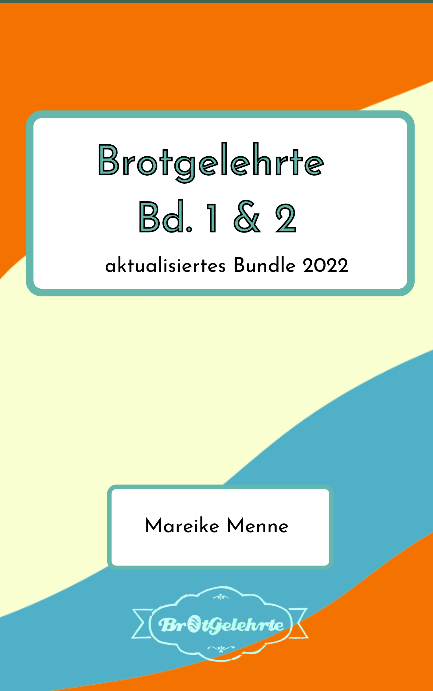 Statt 29,80€ für die Einzelbände aus den Jahren 2016&2017 nun nur22,00€ für die aktualisierte Fassung!Impressum© Mareike Menne 2017, 2018, 2019, 2020, 2021, 2022Ringstr. 5, 33178 Borchen, www.brotgelehrte.deDie Vervielfältigung, Bearbeitung, Verbreitung und jede Art der Verwertung außerhalb der Grenzen des Urheberrechtes bedürfen der schriftlichen Zustimmung der Autorin. Downloads und Kopien dieses Dokuments sind nur für den privaten, nicht kommerziellen Gebrauch gestattet.Die Inhalte dieses Dokuments wurden mit größter Sorgfalt erstellt.Für die Richtigkeit, Vollständigkeit und Aktualität der Inhalte kann ich jedoch keine Gewähr übernehmen.Dieses Dokument enthält Links zu externen Webseiten Dritter, auf deren Inhalte ich keinen Einfluss habe. Deshalb kann ich für diese fremden Inhalte auch keine Gewähr übernehmen. Für die Inhalte der verlinkten Seiten ist stets der jeweilige Anbieter oder Betreiber der Seiten verantwortlich. Eine permanente inhaltliche Kontrolle der verlinkten Seiten ist ohne konkrete Anhaltspunkte einer Rechtsverletzung nicht zumutbar. Bei Bekanntwerden von Rechtsverletzungen werde ich derartige Links umgehend entfernen.Quellverweis: Modifikation von www.e-recht24.deHeuteDiese 5 Jobbörsen besuche ich heute für einen Überblick:12345Ich suche 2 Ausschreibungen, die mir gut gefallen:12 MorgenIch suche 2 passende Ausschreibungen, die mir gut gefallen:12Ich suche 1 passende Ausschreibung in einem Bereich, der bislang nicht in meinem Suchfokus lag:1ÜbermorgenIch schreibe eine Bewerbung.Ich lege ein Dokument zur Bewerbungsverwaltung an (z.B. excel, word, Bullet Journal), in die ich meine Bewerbungen eintrage: Link zur Stellenausschreibung, Beworben am…, Wieviele Punkte der Ausschreibung erfülle ich? Z.B. 8/10Ansprechpartner für Rückfragen…, Fragen, die ich vorab habe…Fragen, die ich im Falle eines Gesprächs habe:…Mein Bauchgefühl zur Stelle:Website des Unternehmens:Karriereseite des Unternehmens:Tag 4Ich aktualisiere mein Profil auf LinkedIn oder Xing.Tag 5Ich schreibe eine weitere Bewerbung. Tag 6Ich folge den Unternehmen, deren Ausschreibungen ich gewählt habe, in den sozialen Medien, um auf dem Laufenden zu bleiben.Tag 7Gut gemacht! Heute belohne ich mich!